Title: Appendix A Activity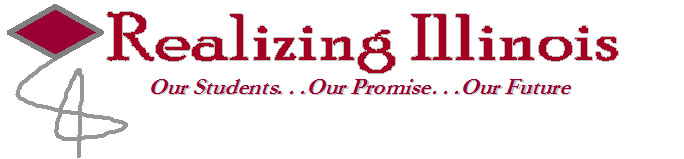 Intended Audience: Teachers, Administrators, District and School LeadersDescription:  This “jigsaw” activity allows participants to explore and understand the preface to the ELA standards, Appendix A.  Participants will gain clarity on the foundational research-base and necessary background on the organization and language of the standards.  Suggested Uses for this Presentation: Professional development leader may use to familiarize the audience with Appendix A of the Common Core Standards. Materials Necessary:  Copies of each portion of Appendix AMarkersChart paperSticky notesPens/PencilsFor further information/feedback:  Contact—Katy Sykes: ksykes@i-kan.org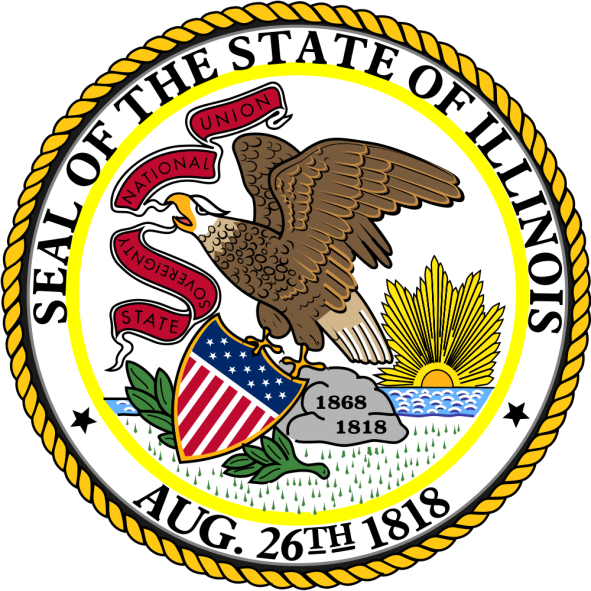 Activity DescriptionThis activity is useful for those at the beginning stages of familiarity with the Common Core Standards, also ideal for any group unfamiliar with the Appendices.  The activity works well for groups ranging from 24-100 participants.  Adaptations can be made to suit the needs of smaller/larger audiences.  (Approximate length: 1 hour)Goal of the ActivityAudience members will become familiar with all sections of Appendix A by using the “jigsaw” method of reading and sharing. Pre-session PreparationCopy each section of Appendix A.  Each audience member should have an individual copy of a section of Appendix A. Review power point and notes if presenter chooses to utilize these materials.**There are multiple ways that this activity can be done depending on time constraints.  The reading can be done outside a regularly scheduled staff meeting and then the reporting can be done in segments at different times over the course of several meetings.  Facilitator’s Guide Appendix A Activity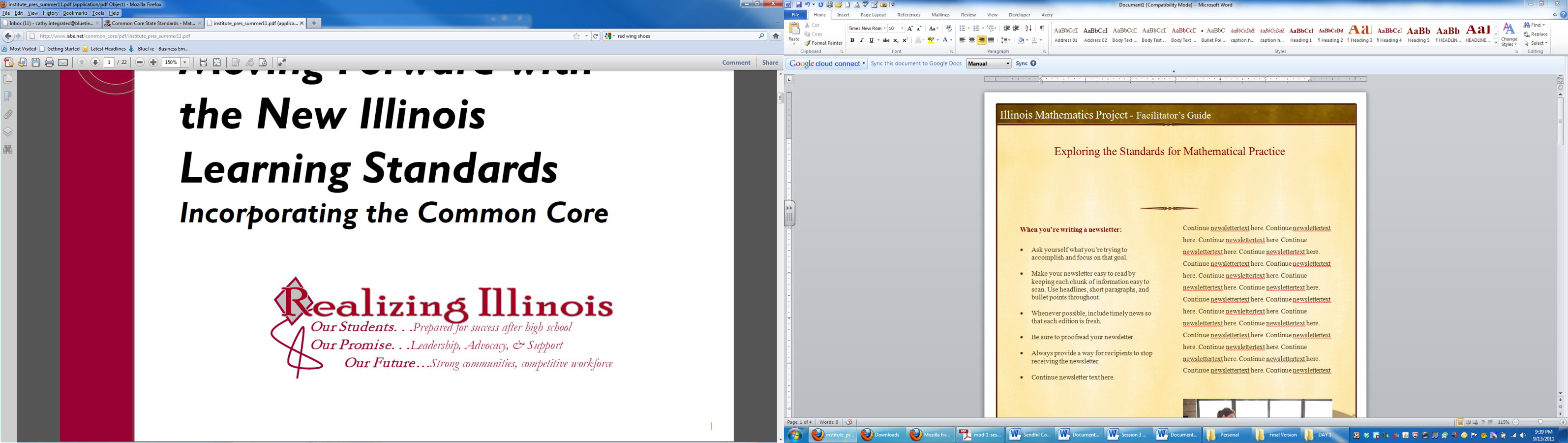 TIMECONTENT/ACTIVITIESMATERIALSParticipants will need markers, chart paper, and copies of Appendix A.  Divide audience into 12 groups (adapt as needed).Copies of Appendix A partsMarkers/pens/pencilsChart paperSticky notes15 min.Each group reads a portion of Appendix A and makes note of key ideas and vocabulary.  15 min.After each group reads assigned portion of the appendix and discusses key ideas, key findings are written on chart paper and posted around the room.   25-40 min.Volunteers from each group report out to the audience by explaining the ideas and vocabulary identified by the group.  The reporting can be done in a nontraditional manner by asking participants to be creative in their sharing by creating poems, songs, mini plays, or other creative idea.   If this option is utilized, it is recommended that the power point presentation be utilized in conjunction with the presentation.**Optional—share important points from power point slides after participants share their ideas so that the message of the CCSS document is fully understood.10 min.After all groups share, the facilitator allows time for participants to share observations and ask questions.  